CICI VESELA ŠOLADanes pa se bomo lotili ČARANJA!! Vas zanima, kako bomo čarali? Pa se kar lotimo dela.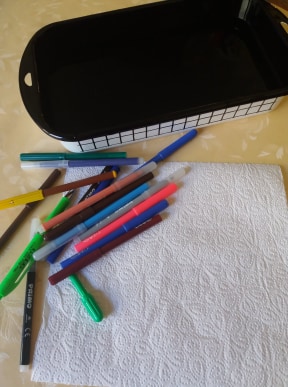 POTREBUJETE:Papirnato brisačko,flomastre,posodo z vodo.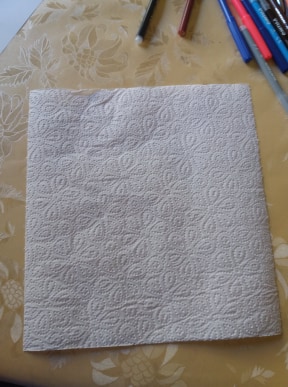 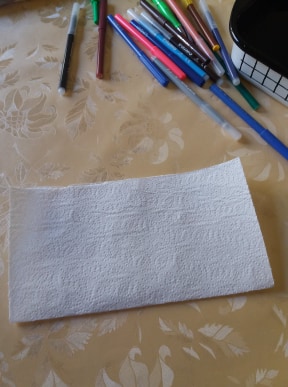 KORAK 1: Odtrgajte eno papirnato brisačko in jo preložite na pol.KORAK 2:   Na preloženo brisačko s flomastri narišite pol motiva. Jaz bom na svojo narisala pol drevesa – deblo in veje.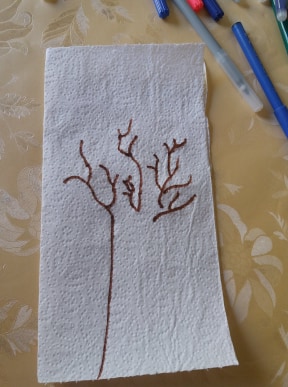 KORAK 3: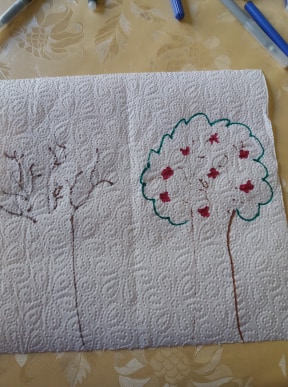 Nato odprite brisačko in na desni strani končajte risbo. Narišite še kakšne podrobnosti. Jaz sem drevesu narisala še krošnjo in cvetke.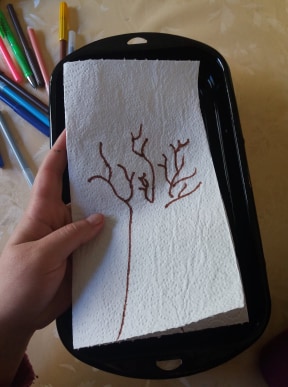 KORAK 4: Brisačko ponovno preložite, kot je bila. Pripravite si posodo z vodo.KORAK 5: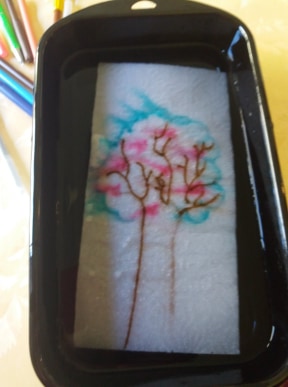 Brisačko potopite v vodo. In videli boste čarovnijo 😊 Narišete lahko še več slik in se z njimi poigrate.Veliko ustvarjalnosti in pozdravček. 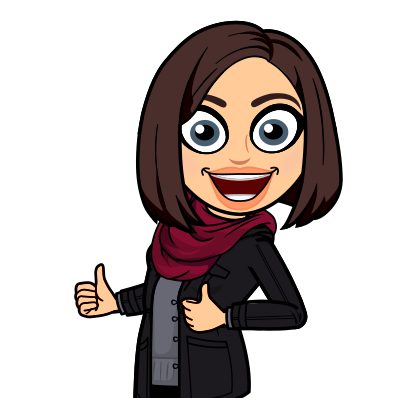 